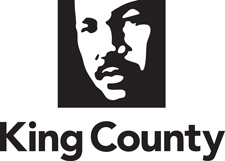 Charter Review CommissionJanuary 23, 2020Meeting MinutesIn Attendance:Louise Miller (Co-Chair), Elizabeth Ford (via telephone), Toby Nixon (via telephone), Nikkita Oliver (via telephone).Excused:Tim Ceis, Joe Fain, Ian Goodhew, David Heller, Michael Herschensohn, Sean Kelly, Linda Larson, Clayton Lewis, Marcos Martinez, Nat Morales, Rob Saka, Beth Sigall, Ron Sims, Alejandra Tres, Kinnon Williams and Sung Yang.Also in Attendance:Mari Isaacson, Senior Deputy Prosecuting Attorney, King County Prosecuting Attorney’s Office, meeting facilitator Mishu Pham-Whipple, Project Associate, Triangle Associates, Inc. (via telephone).Welcome and Call to OrderCo-Chair Miller called the meeting to order at 1:03 p.m. Public Comment:	There was no one present to provide public comment.Review and Discussion of Draft Summary of Recommendations to Future Charter Review Commissions (to be included as an appendix to the final report to the Council)Commissioner Ford moved approval of the draft summary of recommendations to future Charter Review Commissions. Commissioner Nixon seconded the motion. The motion passed unanimously.The meeting was adjourned at 1:06 p.m.